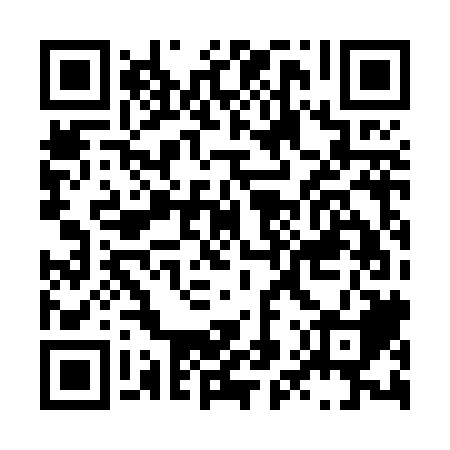 Ramadan times for Osh, KyrgyzstanMon 11 Mar 2024 - Wed 10 Apr 2024High Latitude Method: NonePrayer Calculation Method: Muslim World LeagueAsar Calculation Method: ShafiPrayer times provided by https://www.salahtimes.comDateDayFajrSuhurSunriseDhuhrAsrIftarMaghribIsha11Mon5:565:567:271:194:377:127:128:3712Tue5:545:547:251:194:377:137:138:3813Wed5:535:537:241:184:387:147:148:3914Thu5:515:517:221:184:397:157:158:4015Fri5:495:497:201:184:397:167:168:4116Sat5:485:487:191:174:407:177:178:4317Sun5:465:467:171:174:407:187:188:4418Mon5:445:447:151:174:417:197:198:4519Tue5:425:427:141:174:417:207:208:4620Wed5:415:417:121:164:427:217:218:4721Thu5:395:397:101:164:427:227:228:4822Fri5:375:377:091:164:437:237:238:5023Sat5:355:357:071:154:437:247:248:5124Sun5:335:337:051:154:447:257:258:5225Mon5:325:327:041:154:447:267:268:5326Tue5:305:307:021:144:457:277:278:5427Wed5:285:287:011:144:457:287:288:5628Thu5:265:266:591:144:467:307:308:5729Fri5:245:246:571:144:467:317:318:5830Sat5:225:226:561:134:477:327:328:5931Sun5:215:216:541:134:477:337:339:011Mon5:195:196:521:134:477:347:349:022Tue5:175:176:511:124:487:357:359:033Wed5:155:156:491:124:487:367:369:044Thu5:135:136:471:124:497:377:379:065Fri5:115:116:461:114:497:387:389:076Sat5:095:096:441:114:497:397:399:087Sun5:075:076:431:114:507:407:409:098Mon5:065:066:411:114:507:417:419:119Tue5:045:046:391:104:507:427:429:1210Wed5:025:026:381:104:517:437:439:13